ПРОТОКОЛЗАСЕДАНИЯ КОНКУРСНОЙ КОМИССИИ ОБЛАСТНОГО КОНКУРСА МОЛОДЁЖНЫХ ПРОГРАММ И ПРОЕКТОВ ==========================================================г. Кострома                                                                 от 30 октября 2013 года № 1ПРЕДСЕДАТЕЛЬСТВОВАЛАДИРЕКТОР ДЕПАРТАМЕНТА ОБРАЗОВАНИЯ И НАУКИ КОСТРОМСКОЙ ОБЛАСТИТ.Е. БЫСТРЯКОВАПрисутствующие:О проведении заочного этапа областного конкурса молодёжных программ и проектов _______________________________________________________________(Лихачева, Болгова, Гареев, Суворов, Фадеев, Быстрякова)Информацию членов конкурсной комиссии принять к сведению.Допустить к участию в заочном этапе конкурса следующих участников:Группа участников «Индивидуальные авторы»:Номинация «Лучшая социально-значимая программа»: Голубева Татьяна Сергеевна, автор программы гражданско-патриотической работы с допризывной молодёжью Галичского муниципального  района «Гражданином быть обязан!»;Кононова Ольга Владимировна, автор программы развития «АКТИВ»(Активный клуб талантливых интересных вожатых);Соловьёва Наталья Юрьевна, автор программы «Гражданином бытьобязан»;Краева Анастасия Владимировна, автор программы деятельностимолодёжного совета «Всё в наших руках»;Кононенко Евгений Романович, автор программы «Студия интеллектуального развития детей и подростков «Поиграем»;Номинация «Лучший социально-значимый проект»:Смирнова Татьяна Анатольевна, автор  проекта «Ежегодныймеждународный фестиваль «Тесто»;Михеев Дмитрий Витальевич, автор проекта «Профстарт»;Гусарова Ксения Владимировна, автор проекта «Молодёжное движениефлешмоберов «Улицы»;Герман Андрей Валерьевич, автор  проекта туристического брендагородского округа город «Шарья»;Ершова Людмила Владимировна, автор проекта «Клуб молодой мамы»;Кнауб Юлия Павловна, автор экологического проекта «Рукотворноеозеро»;Воропай Николай Сергеевич, автор проекта «Детский центр развития«Клякса»;Аминов Заур Рафаэлович, автор проекта «Досуговый центр«Бриллиант»;Ярошенко Вячеслав Николаевич, автор проекта «Производство натурального продукта питания».Группа «Общественные организации Костромской области»:Номинация «Лучший социально-значимый проект»:Общественная организация Костромского муниципального района«ОАО «МоЛодые»  - проект «Аллея значимых людей»;Костромское отделение межрегиональной общественной организациисодействия реформированию жилищно-коммунального хозяйства «Все дома»  - проект «Видео ликбезы в ЖКХ»;Общественная организация «Костромская областная шахматнаяфедерация» проект «Первенство России по шахматам среди детей до 9 лет»;В номинации «Лучшая социально-значимая программа»: Общественная организация «Поколение» Костромского муниципального района «Диалог Поколения»  - программа «Диалог Поколений»;Общественная организация «Костромская областная шахматная федерация»  - программа Международного шахматного фестиваля «Кубок Волги».Об итогах заочного этапа областного конкурса молодёжных программ и проектов  _______________________________________________________________(Аванесова, Быстрякова)Информацию секретаря конкурсной комиссии Аванесовой Е.Б., принять к сведению.В соответствии с рейтинговыми баллами участников конкурса, допустить к участию в очном этапе конкурса следующих участников:Группа «Индивидуальные авторы»В номинации «Социально-значимая программа»:Голубеву Татьяну Сергеевну, автора программы гражданско-патриотической работы с допризывной молодёжью Галичского муниципального района «Гражданином быть обязан!»;Кононову Ольгу Владимировну, автора программы развития клубного объединения «АКТИВ» (Активный клуб талантливых и интересных вожатых);Соловьёву Наталью Юрьевну, автора программы «Гражданином быть обязан»;В номинации «Социально-значимый проект»:Смирнову Татьяну Анатольевну, автора проекта «Ежегодный международный фестиваль «Тесто»;Михеева Дмитрия Витальевича, автора проекта «Профстарт»;Гусарову Ксению Владимировну, с проектом «Молодёжное движение флешмобберов «Улицы»;Группа «Общественные организации Костромской области»:В номинации «Социально-значимая программа»:Общественную организацию «Поколение» Костромского муниципального района с программой «Диалог Поколений»;Общественную организацию «Костромская областная шахматная федерация» с программой международного шахматного фестиваля «Кубок Волги».В номинации «Социально-значимый проект»:Общественную организацию Костромского муниципального района «ОАО «МоЛодые» с проектом «Аллея значимых людей»;Костромское отделение межрегиональной общественной организациисодействия реформированию жилищно-коммунального хозяйства «Все дома» с проектом «Видео ликбезы в ЖКХ».Директор департамента образования и науки Костромской области, председатель комиссии                                                                 Т.Е. БыстряковаСекретарь конкурсной комиссии                                              Е.Б. Аванесова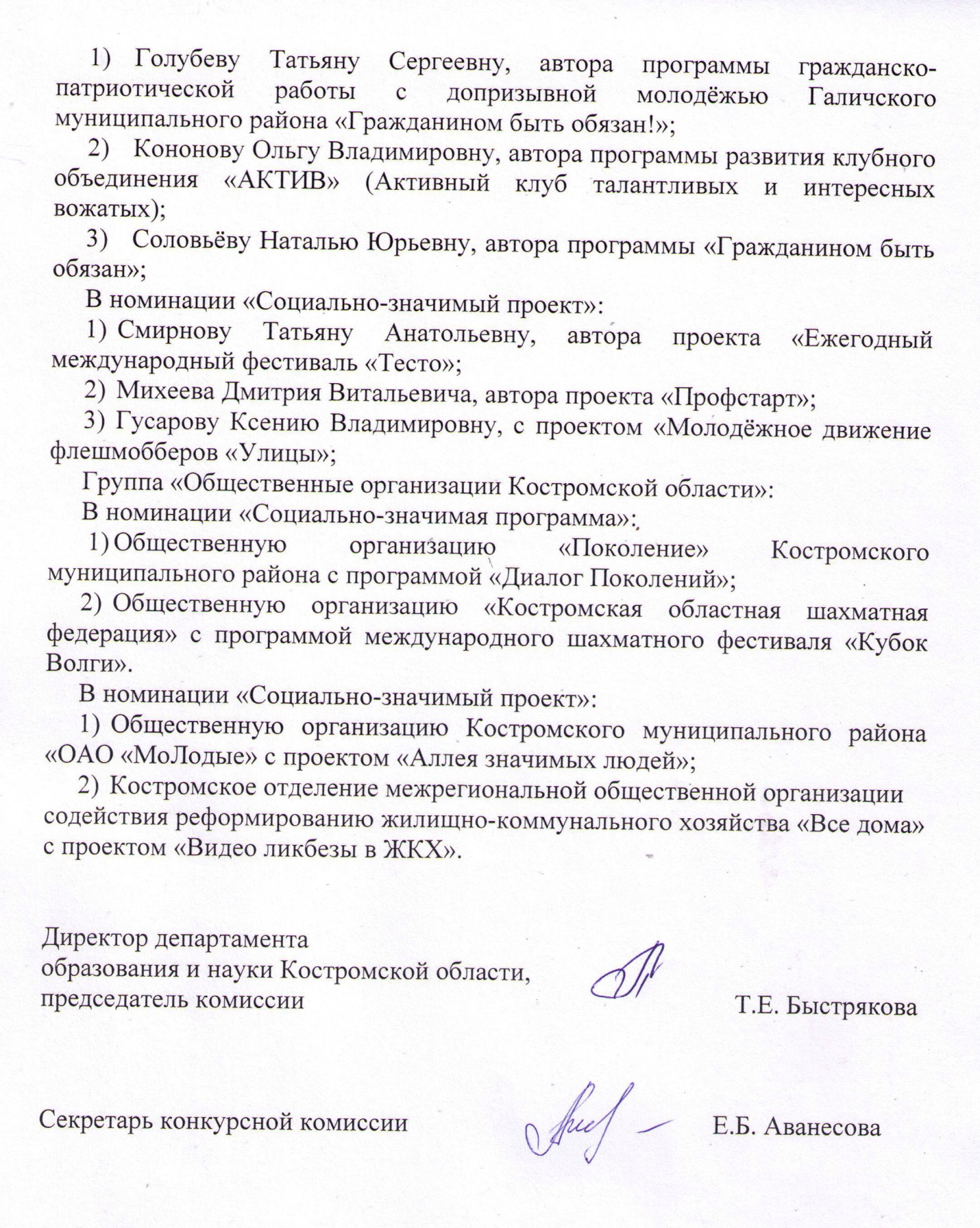 Члены комиссииЛихачева Н.А.Болгова С.А.Гареев О.А.Суворов А.М.Фадеев С.А.Секретарь комиссии Аванесова Е.Б.